Samara National Research UniversityInstitute of Social Sciences and HumanitiesModern Languages and Professional Communication Department2024 SATE Hybrid International Conference« The Age of AI: meeting challenges and exploring solutions in the language classroom»Samara22 March 2024 We are pleased to invite you to SATE-2024!The XXIXth annual SATE international conference is devoted to new educational developments and current trends in ESL/EFL teaching and learning in dynamically changing environments. English language teaching professionals and scholars from around the world are invited to share ideas and best practices, explore the research, new developments and current trends in teaching EFL/ESL.Background:Founded in 1995, the Samara Association of Teachers of English (SATE) is one of the oldest professional organizations in Russia. Our mission is to promote excellence in English Language teaching, learning, research and assessment through professional development and facilitating the exchange of information, ideas and peer-to-peer knowledge. Our activities include annual conferences, in-service and pre-service teacher training seminars, EFL Olympiads, Academic Writing workshops, etc. We proudly hosted two NATE –Russia International conferences (1998 and 2018).Possible topics include (please note that this list is not exhaustive):Technology in EFL/ESL Teaching and LearningTesting, Evaluation and Assessment Developing critical thinking skillsAction Research in the ClassroomTeaching English to Young LearnersInclusive Education Across Countries and Cultural ContextsTeaching Сross-Cultural Communication SkillsDistance and Blended LearningStudies in Philology: Linguistics, Literature and Cultural StudiesCLIL: Empowering Students for the FutureTeaching English for Academic and Research PurposesTeaching Chinese as a Foreign Language: Approaches and MethodsTeaching Spanish in Russia: challenges and solutionsPsychology in SLALifelong LearningKey Information:Conference format: hybridLanguages: English, Russian, Chinese, SpanishParticipation formats:Plenary talks (30 minutes) – invited speakersSIG Papers (8 minutes) Workshops (40 minutes) Publication                      Deadlines for: Speaker Proposals   – 9 March, 2024 Publication              – 20 March, 2024 Visitor Registration – 20 March, 2024Registration:https://mlpcd.ssau.ru/register/Contacts: Samara National Research UniversityModern Languages and Professional Communication DepartmentE-Mail: mlpcd@ssau.ru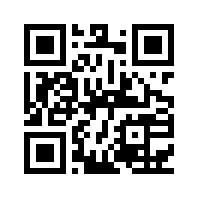 Web:	http://mlpcd.ssau.ru/conf